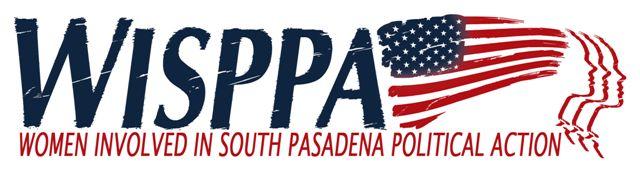 AGENDAMay 5, 20188:30 a.m. Coffee and Social Time 9:00 a.m. Business Meeting9:30 "South Pasadena's Hispanic Heritage and Its Influences Upon Local Architecture and Art."10:30 Membership Questions, comments, etc.10:45 AdjournmentMEETING LOCATION:  South Pasadena Senior Center 1102 Oxley StreetCall to Order (9:00)Introduction of New or Prospective Members and Guests (9:00)Old Business  (9:05)Approve Minutes April 7, 2018 meeting – Ellen Wood New Business (9:05) Cocktail Party – need volunteersReports (9:15) – Suggest 5 minutes each plus questions/commentsCity Council Liaison Report  (Ellen Wood)Commission Updates Miscellaneous other reports & updates"South Pasadena's Hispanic Heritage and Its Influences Upon Local Architecture and Art." (9:30)  Judith M. Harris - moderatorJohn Lesak: Local Hispanic history, heritage and their influences on local architectureJolino Beserra:  Hispanic influences on local art and his art. Q&AMembership Comments, Announcements and Adjournment (10:30-10:45)Next Meeting: Saturday June 2, 2018